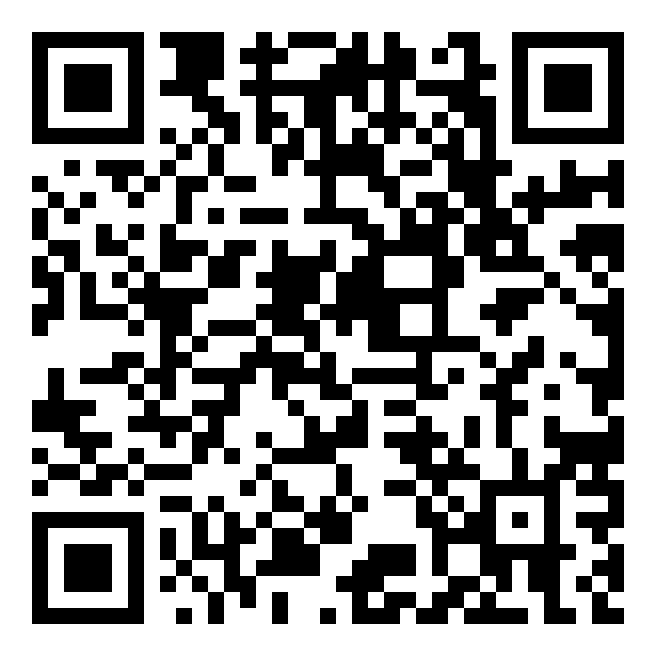 per Fax an: 0049 5231 20505Arbeitsgemeinschaft 				Getreideforschung e.V.						Postfach 1354	D-32703 DetmoldAnmeldung 1. Name:	_____________________________	Vorname:	_______________________________Ausbildung als:	________________________	Stellung im Betrieb:	______________________2. Name:	_____________________________	Vorname:	_______________________________Ausbildung als:	________________________	Stellung im Betrieb:	________________________________________________________			_____________________________________ Ort / Datum										 ggf. Stempel/UnterschriftZimmerreservierung auf der nächsten SeiteZimmerreservierung (bei Bedarf bitte bis spätestens 01.12.2022 einreichen)Gewünschte Preisklasse (EZ): 		A (bis 120 €)					 B (bis 70 €)Falls die gewünschte Preisklasse nicht verfügbar ist, bin ich auch mit der anderen Preisklasse einverstanden.Gewünschtes Hotel, soweit bekannt: ___________________________________________________________________________________			_____________________________________Ort / Datum										 ggf. Stempel/Unterschrift